DEPARTMENT OF VETERANS AFFAIRS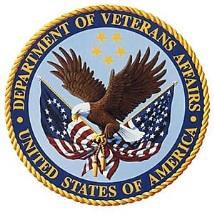 VA Central California Health Care System (VACCHCS) 2615 E. Clinton AvenueFresno, CA 93703-2286Date Letter Prepared: 	In Reply Refer To: 570/05[FIRST MI LAST] [STREET ADDRESS] [CITY, STATE, ZIP]Dear [NAME],Welcome to the Department of Veterans Affairs. You will be assigned to our facility as a [TITLE] student and will rotate through our [SERVICE NAME] service for the period of: [MONTH/DAY/YEAR] through [MONTH/DAY/YEAR], under authority 38 U.S.C.,7405(a)(1). During your period of affiliation with our facility, you are authorized to perform services as directed by your preceptor: [SUPERVISOR]In accepting this assignment, you will receive no monetary compensation and you will not be entitled to those benefits normally given to regularly paid employees of the Veterans Health Administration, such as leave, retirement, etc. If you agree to these conditions, please sign the statement below and return the letter. This agreement may be terminated at any time, by either party, by written notice of such intent.Veterans Health Administration is authorized to provide noncompetitive appointments to student trainees in health care disciplines. Upon satisfactory completion of the associated health-care training program, and within one year after graduation, you are eligible for noncompetitive career-conditional or career appointment to a VA position in the health-care discipline for which trained. Completion of these requirements does not, however, guarantee appointment.Sincerely,Lisa J. RogersChief, Human Resources Management ServiceI agree to serve in the above capacity under the conditions indicated. I have identified my Veteran status below.AppointeeSignature:  	Date:   	(Supervisor should sign below and forward letter to HR after training is completed.)Clinical education successfully completed, which satisfied one of the requirements for basic eligibility for noncompetitive appointment under the provisions of 38 U.S.C. 4106 (h)/s/ Supervisor	Printed Name/Title	Date